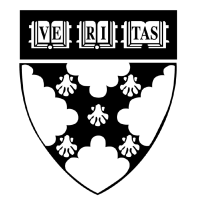 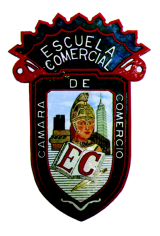 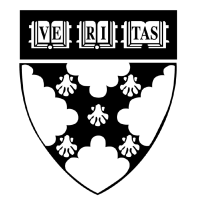 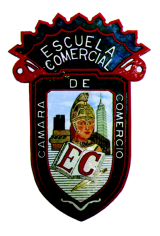 Tema:Variantes léxicas Actividad 1:Traer para el martes el cuadro de variantes léxicas del español. Por equipos.La tarea de Campos Semánticos y vocabulario cubanoMateria: EspañolProfesor: Yolanda Priego